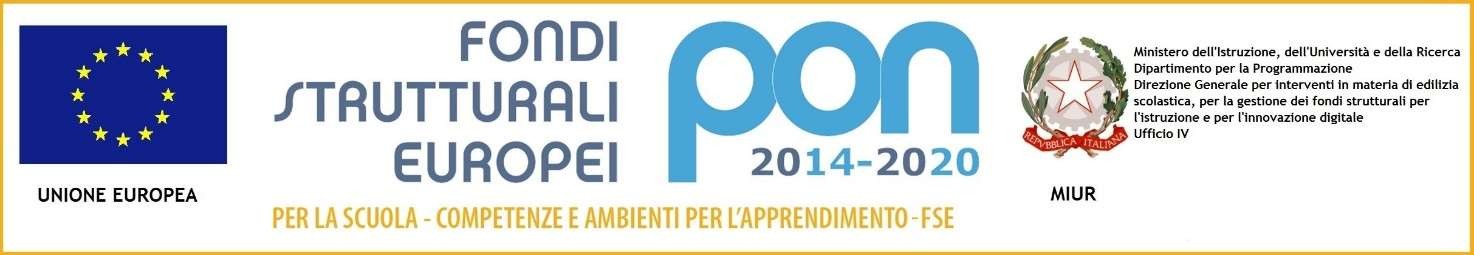 SCHEDA ANAGRAFICA CORSISTA STUDENTESEZIONE 1 – DATI ANAGRAFICISEZIONE 2 - EVENTUALI ANNI RIPETUTISEZIONE 3 - ISTRUZIONE E FORMAZIONE: POSSESSO DI QUALIFICHE E/O ATTESTATI(rispondere solo se si frequenta una scuola secondaria di secondo grado)SEZIONE 4 - CERTIFICAZIONI LINGUISTICHE E INFORMATICHEIl questa sezione indicare l’eventuale possesso di certificazioni informatiche e linguisticheSEZIONE 5 – GENITORIIl questa sezione indicare, se disponibile, il titolo di studio e la condizione occupazione della madre e del padreTITOLO DI STUDIO MADRE	TITOLO DI STUDIO PADRENessuno titolo di studioLicenza di scuola elementare (o valutazione finale equivalente)Licenza di scuola mediaCompimento inferiore/medio di Conservatorio musicale o di Accademia Nazionale di Danza (2-3 anni)Diploma di istituto professionale 2-3 anniDiploma di istituto professionale 4-5 anniDiploma di scuola magistrale 2-3 anniDiploma di scuola magistrale 4-5 anniDiploma  di istituto d’arte  2-3 anniDiploma  di istituto d’arte  4-5 anniDiploma di istituto tecnicoDiploma di istituto magistraleDiploma di liceo (classico, scientifico, ecc.)Diploma di Accademia di Belle Arti, Danza, Arte Drammatica, ISIA, ecc. Conservatorio (vecchio ordinamento)Diploma universitario (2-3 anni) del vecchio ordinamento (incluse le scuole dirette a fini speciali o parauniversitarie)Diploma accademico di Alta Formazione Artistica, Musicale e Coreutica (A.F.A.M.) di I livelloLaurea triennale (di I livello) del nuovo ordinamentoDiploma accademico di Alta Formazione Artistica, Musicale e Coreutica (A.F.A.M.) di II livelloLaurea (4-6 anni) del vecchio ordinamento, laurea specialistica o magistrale a ciclo unicodel nuovo ordinamento, laurea biennale specialistica (di II livello) del nuovo ordinamentoNON DICHIARABILENessuno titolo di studioLicenza di scuola elementare (o valutazione finale equivalente)Licenza di scuola mediaCompimento inferiore/medio di Conservatorio musicale o di Accademia Nazionale di Danza (2-3 anni)Diploma di istituto professionale 2-3 anniDiploma di istituto professionale 4-5 anniDiploma di scuola magistrale 2-3 anniDiploma di scuola magistrale 4-5 anniDiploma  di istituto d’arte  2-3 anniDiploma  di istituto d’arte  4-5 anniDiploma di istituto tecnicoDiploma di istituto magistraleDiploma di liceo (classico, scientifico, ecc.)Diploma di Accademia di Belle Arti, Danza, Arte Drammatica, ISIA, ecc. Conservatorio (vecchio ordinamento)Diploma universitario (2-3 anni) del vecchio ordinamento (incluse le scuole dirette a fini speciali o parauniversitarie)Diploma accademico di  Alta Formazione Artistica, Musicale e Coreutica (A.F.A.M.) di I livelloLaurea triennale (di I livello) del nuovo ordinamentoDiploma accademico di Alta Formazione Artistica, Musicale e Coreutica (A.F.A.M.) di II livelloLaurea (4-6 anni) del vecchio ordinamento, laurea specialistica o magistrale a ciclo unicodel nuovo ordinamento, laurea biennale specialistica (di II livello) del nuovo ordinamentoNON DICHIARABILECon riferimento alla risposta  fornita alla  domanda  precedente, SPECIFICARE qui di seguito il titolo di studio conseguito dalla MADRE (…………………………………………………………………………………………………………………………………………………………………………………………)Con riferimento alla risposta fornita alla domanda precedente, SPECIFICARE qui di seguito il titolo di studio conseguito dal PADRE(………..……………………………………………………………………………………………………………………………………………………..…..………………………………………)CONDIZIONE OCCUPAZIONALE MADRECONDIZIONE OCCUPAZIONALE PADREOccupato alle dipendenze pubbliche con contratto di lavoro a tempo determinato /a progettoOccupato alle dipendenze pubbliche con contratto a tempo indeterminatoOccupato alle dipendenze private con contratto a tempo determinato/a progettoOccupato alle dipendenze private con contratto a tempo indeterminatoLavoratore autonomoImprenditore/libero professionistaIn cerca di prima occupazione da meno di 6 mesiIn cerca di prima occupazione da 6-11 mesiIn cerca di prima occupazione da 12-23 mesiIn cerca di prima occupazione da oltre 24 mesiIn cerca di nuova occupazione da meno di 6 mesiIn cerca di nuova occupazione da 6-11 mesiIn cerca di nuova occupazione da 12-23 mesiIn cerca di nuova occupazione da oltre 24 mesiIn mobilitàIn cassa integrazionePensionato/aCasalingo/aStudenteDisoccupato/aNON RILEVABILEOccupato alle dipendenze pubbliche con contratto di lavoro a tempo determinato /a progettoOccupato alle dipendenze pubbliche con contratto a tempo indeterminatoOccupato alle dipendenze private con contratto a tempo determinato/a progettoOccupato alle dipendenze private con contratto a tempo indeterminatoLavoratore autonomoImprenditore/libero professionistaIn cerca di prima occupazione da meno di 6 mesiIn cerca di prima occupazione da 6-11 mesiIn cerca di prima occupazione da 12- 23mesiIn cerca di prima occupazione da oltre 24 mesiIn cerca di nuova occupazione da meno di 6 mesiIn cerca di nuova occupazione da 6-11 mesiIn cerca di nuova occupazione da 12-23 mesiIn cerca di nuova occupazione da oltre 24 mesiIn mobilitàIn cassa integrazionePensionato/aCasalingo/aStudenteDisoccupato/aNON RILEVABILESEZIONE 6 – INFORMAZIONI SUL NUCLEO FAMILIAREIl tuo nucleo familiare da quanti adulti è composto?Un solo adultoPiù di un adulto (rispondere alla domanda successiva)Se il nucleo familiare è composto da più di un adulto, indicare se è presente almeno un adulto che lavoraSì, è presente almeno un adulto che lavoraNel nucleo familiare nessun adulto lavoraCodice FiscaleNomeCognomeTelefono (non obbligatorio)Cellulare (non obbligatorio)E-mail (non obbligatorio)Anni ripetuti scuola primaria□ nessuno □ 1 anno□ 2 anni□ 3 anni□ 4 anni□ 5 anniAnni ripetuti scuola secondaria di primo grado□ nessuno □ 1 anno□ 2 anni□ 3 anni□ 4 anni□ 5 anniAnni ripetuti scuola secondaria di secondo grado□ nessuno □ 1 anno□ 2 anni□ 3 anni□ 4 anni□ 5 anniDurante il tuo percorso scolastico hai frequentato corsi con i quali hai ottenuto una QUALIFICA E/O ATTESTATO?□ SI	□ NO (saltare alla sez. 4)Indicare l’anno di conseguimentoIndicare l’argomentoNormativa sulla sicurezza e salute sul luogo di lavoro;Contabilità, amministrazione e lavori d'ufficio;Professioni per il turismo, gli alberghi, la ristorazione e l'esteticaGrafica/pubblicità, marketing, distribuzione commerciale, attività promozionali;Arte, musica, moda, arredamento;Servizi sanitari e di assistenza sociale;Insegnamento e formazione;Informatica;Agricoltura e ambiente;Edilizia, elettronica, elettricità e meccanicaLingue straniere;Altro (specificare………………………………………………………………...........................................................................................................................................................................................)Indicare il monte ore complessivo del corso seguitoMeno di 20 oreTra 20 e 100 oreTra 100 e 300 oreTra 300 e 600 oreTra 600 e 1200 oreOltre 1200 oreIndicare il tipo di attestato o qualifica che hai conseguito alla fine del corsoAttestato di frequenzaAttestato di specializzazioneAttestato di perfezionamentoAttestato di qualifica professionale (IeFP)Diploma professionale di tecnico (IeFP)Qualifica regionale professionale post- diplomaCertificato IFTSDiploma di tecnico superiore (ITS)AltroSei in possesso di certificazioni LINGUISTICHE?SINO (saltare alla sez. 5)Sei in possesso di certificazioni INFORMATICHE ?SINO (saltare alla sez. 5)Indicare la linguaFranceseIngleseSpagnoloTedescoItaliano L2Altro (specificare in campo aperto)………………………………………………………………………………………………………………………Indicare il nome della  certificazioneCISCOECDLEIPASSEUCIPIC3MOUSPEKITALTRO (specificare in campo aperto)……………………………………………………………………………………………………………..Indicare il livello□ A1	□ B2□ A2	□ C1□ B1	□ C2Indicare il livelloLivello baseLivello intermedioLivello avanzatoIndicare l’anno di conseguimento………………………………….Indicare l’anno di conseguimento………………………………………..